Publicado en España el 29/06/2022 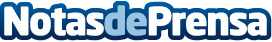 El uso de vehículos GLP es la mejor alternativa a la subida de precios de carburantes, según IrcongasEl camino hacia la descarbonización y hacia una movilidad ecológica, sumado al elevado precio de la gasolina y el diésel, ha provocado que los vehículos impulsados por GLP sean la alternativa más económica para particulares y empresasDatos de contacto:Ircongas91 468 31 17Nota de prensa publicada en: https://www.notasdeprensa.es/el-uso-de-vehiculos-glp-es-la-mejor Categorias: Nacional Automovilismo Industria Automotriz Otras Industrias http://www.notasdeprensa.es